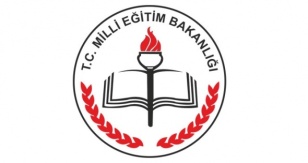 TARİH:TARİH:TARİH:TARİH:TARİH:PAZARTESİSALIÇARŞAMBAPERŞEMBECUMA1.DERSKAZANIM:






İMZA:KAZANIM:






İMZA:KAZANIM:






İMZA:KAZANIM:






İMZA:KAZANIM:






İMZA:1.DERSKAZANIM:






İMZA:KAZANIM:






İMZA:KAZANIM:






İMZA:KAZANIM:






İMZA:KAZANIM:






İMZA:1.DERSKAZANIM:






İMZA:KAZANIM:






İMZA:KAZANIM:






İMZA:KAZANIM:






İMZA:KAZANIM:






İMZA:1.DERSKAZANIM:






İMZA:KAZANIM:






İMZA:KAZANIM:






İMZA:KAZANIM:






İMZA:KAZANIM:






İMZA:1.DERSKAZANIM:






İMZA:KAZANIM:






İMZA:KAZANIM:






İMZA:KAZANIM:






İMZA:KAZANIM:






İMZA:1.DERSKAZANIM:






İMZA:KAZANIM:






İMZA:KAZANIM:






İMZA:KAZANIM:






İMZA:KAZANIM:






İMZA:1.DERSKAZANIM:






İMZA:KAZANIM:






İMZA:KAZANIM:






İMZA:KAZANIM:






İMZA:KAZANIM:






İMZA:1.DERSKAZANIM:






İMZA:KAZANIM:






İMZA:KAZANIM:






İMZA:KAZANIM:






İMZA:KAZANIM:






İMZA:2.DERSKAZANIM:






İMZA:KAZANIM:






İMZA:KAZANIM:






İMZA:KAZANIM:






İMZA:KAZANIM:






İMZA:2.DERSKAZANIM:






İMZA:KAZANIM:






İMZA:KAZANIM:






İMZA:KAZANIM:






İMZA:KAZANIM:






İMZA:2.DERSKAZANIM:






İMZA:KAZANIM:






İMZA:KAZANIM:






İMZA:KAZANIM:






İMZA:KAZANIM:






İMZA:2.DERSKAZANIM:






İMZA:KAZANIM:






İMZA:KAZANIM:






İMZA:KAZANIM:






İMZA:KAZANIM:






İMZA:2.DERSKAZANIM:






İMZA:KAZANIM:






İMZA:KAZANIM:






İMZA:KAZANIM:






İMZA:KAZANIM:






İMZA:2.DERSKAZANIM:






İMZA:KAZANIM:






İMZA:KAZANIM:






İMZA:KAZANIM:






İMZA:KAZANIM:






İMZA:2.DERSKAZANIM:






İMZA:KAZANIM:






İMZA:KAZANIM:






İMZA:KAZANIM:






İMZA:KAZANIM:






İMZA:2.DERSKAZANIM:






İMZA:KAZANIM:






İMZA:KAZANIM:






İMZA:KAZANIM:






İMZA:KAZANIM:






İMZA:YOKLAMA FİŞİYOKLAMA FİŞİMÜDÜR YARDIMCISI
İNCELENDİMÜDÜR YARDIMCISI
İNCELENDİMÜDÜR YARDIMCISI
İNCELENDİMÜDÜR YARDIMCISI
İNCELENDİMÜDÜR YARDIMCISI
İNCELENDİ